НАЦИОНАЛЬНАЯ ВЫСТАВКА ВСЕХ ПОРОД РАНГА CAC / «ЧЕМПИОН РКФ» С ОСОБЫМ СТАТУСОМВыставка ранга ЧРКФ с особым статусом (САС в каждом классе) "ЮЖНАЯ СТОЛИЦА 1"КАТАЛОГ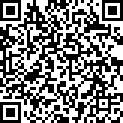 27.08.2022 г. КраснодарВыставка ранга ЧРКФ с особым статусом (САС в каждом классе) "ЮЖНАЯ СТОЛИЦА 1"27.08.2022Россия / Russia, КраснодарСИБА (FCI 257, Япония / Japan) Судья Овсянникова Юлия Валерьевна (номера 126-127, количество 2), 27.08.2022, Ринг 2, 10:30КобельЮниоров (9-18 мес)126	SATO RURKF 6251572, AQE 1416, д.р. 10.03.2021, рыж.ADAPPOY TENSHI x BELLADGIO FUDZIVARA, зав. Кардаш Л.вл. Быцко А В, Россия / Russia, Краснодарский Край, Гулькевичский Район, ГулькевичиОценка: ОЧ.ХОРСукаЧемпионов (с 15 мес)127	CH.RKF, CH.RUSДЭЛЕН СОЛАР ОДАRKF 5765835, KLH 1246, д.р. 12.07.2020, redATAGO NO KIRIN GO KYOUTO KIKYOUAN x BYAKUREN NO YUUKA GO KANETOSOU, зав. Dmitrieva E.N.вл. Kravets B., Россия / Russia, Ростовская Область, Ростов-на-ДонуОценка: ОТЛ Титулы: CAC, ЧРКФ, КЧК, ЛПП / BOB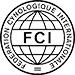 FEDERATION CYNOLOGIQUE INTERNATIONALE (FCI) | РКФ | РФССОО КККСПС (Общественная организация Краснодарский краевой клуб спортивно-прикладного собаководства)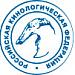 